ПРОЕКТ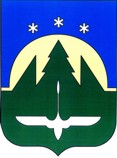 АДМИНИСТРАЦИЯ ГОРОДА ХАНТЫ-МАНСИЙСКАХанты-Мансийского автономного округа - ЮгрыПОСТАНОВЛЕНИЕот __.__.2020                                                                                                №___О внесении изменений в постановлениеАдминистрации города Ханты-Мансийскаот 30.12.2019 №1582 «Об утверждениимуниципальной программы «Развитиегражданского общества в Ханты-Мансийске»В целях приведения муниципальных правовых актов города Ханты-Мансийска в соответствие с действующим законодательством, руководствуясь статьей 71 Устава города Ханты-Мансийска:1.Внести в приложение 3 к постановлению Администрации города Ханты-Мансийска от 30.12.2019 №1582 «Об утверждении муниципальной программы "Развитие гражданского общества в городе Ханты-Мансийске» изменения согласно приложению к настоящему постановлению.2.Настоящее постановление вступает в силу после его официального опубликования и распространяется на правоотношения, возникшие с 01.01.2020.Глава городаХанты-Мансийска                                                                              М.П.РяшинПриложениек постановлению Администрациигорода Ханты-Мансийскаот __.__.2020 №___Изменения в постановление Администрации города Ханты-Мансийска от 30.12.2019 №1582«Об утверждении муниципальной программы «Развитие гражданского общества в городе Ханты-Мансийске»(далее – постановление)В приложение 3 к постановлению внести следующие изменения:1.Пункт 2.3 приложения 3 к постановлению изложить в следующей редакции:«2.3. Получатель Субсидии направляет в Уполномоченный орган не позднее 20 января ежегодно, следующий пакет документов:заявление о предоставлении Субсидии, подписанное руководителем (уполномоченным лицом) получателя Субсидии, по форме согласно приложению 1 к настоящему Порядку;копии учредительных и регистрационных документов, заверенные подписью руководителя (уполномоченного лица) и печатью (при наличии) получателя Субсидии:свидетельства о государственной регистрации юридического лица;свидетельства о постановке на учет в налоговом органе по месту нахождения на территории Российской Федерации;устава и (или) учредительного договора;документа, подтверждающего полномочия руководителя (уполномоченного лица) получателя субсидии;документа, подтверждающего открытие банковского счета;свидетельства о включении в Реестр социально ориентированных некоммерческих организаций, реализующих на территории города Ханты-Мансийска социально значимые общественно полезные проекты (программы) либо мероприятия;план-смету для предоставления Субсидии (далее - План-смета) по форме согласно приложению 2 к настоящему Порядку, с приложением документов, расчетов, подтверждающих заявленную сумму Субсидии;справку Межрайонной инспекции Федеральной налоговой службы N 1 по Ханты-Мансийскому автономному округу - Югре, выданную не ранее 1 (одного) месяца до даты подачи получателем субсидии заявления о предоставлении Субсидии, об отсутствии неисполненной обязанности по уплате налогов, сборов, страховых взносов, пеней, штрафов, процентов, подлежащих уплате в соответствии с законодательством Российской Федерации о налогах и сборах, отсутствии процедуры реорганизации, ликвидации, банкротства;информационное письмо о софинансировании заявленных Мероприятий иными организациями.Получатель субсидии в течение календарного года вправе представить уточненный План-смету, с приложением документов, расчетов, подтверждающих заявленную сумму Субсидии.Уполномоченный орган самостоятельно запрашивает:сведения о наличии (отсутствии) на дату подачи заявления просроченной задолженности по возврату в бюджет города Ханты-Мансийска субсидий, бюджетных инвестиций, предоставленных, в том числе, в соответствии с иными правовыми актами и иной просроченной задолженности перед бюджетом города Ханты-Мансийска;выписку из Единого государственного реестра юридических лиц с использованием Интернет-сервиса, размещенного на официальном сайте Федеральной налоговой службы Российской Федерации.».2.Абзац третий пункта 2.13. раздела 2 изложить в следующей редакции: «последующие платежи – со дня получения управлением бухгалтерского учета и использования финансовых средств Администрации города Ханты-Мансийска письменного разрешения Уполномоченного органа о дальнейшем предоставлении Субсидии в соответствии с пунктом 3.3. раздела 3 настоящего Порядка.».